*The cost of participation is 800€ it covers accommodation, meals, transportation from Thessaloniki to Kilkis training materials etc.		Date: ........./........../……..I have read and agree to the Privacy PolicySignature of the applicantPeace Journalism Laboratory Privacy PolicyTopics:What data do we collect?How do we collect your data?How will we use your data?How do we store your data?What are your data protection rights?What data do we collect?Peace Journalism Lab collects the following data:Personal identification information (Name, email address, phone number, etc.)How do we collect your data?You directly provide PJL with most of the data we collect. We collect data and process data when you:Voluntarily complete an application form for our program PJL may also receive your data indirectly from partners in our programsHow will we use your data?PJL collects your data so that we can:Process with your applicationEmail you regarding new programsHow do we store your data?PJL securely stores your data at our database at external hard drives.PJL will keep your [application] for [2 years]. Once this period has expired, we will delete your data.NewslettersPJL would like to send you information about our programs, articles etc. of ours that we think you might like.You have the right at any time to stop PJL from contacting you by sending an email.What is your data protection rights?PJL would like to make sure you are fully aware of all of your data protection rights. Every user is entitled to the following:The right to access - You have the right to request PJL for copies of your personal data. The right to rectification - You have the right to request that PJL correct any information you believe is inaccurate. You also have the right to request PJL to complete information you believe is incomplete.The right to erasure - You have the right to request that PJL erase your personal data, under certain conditions.The right to restrict processing - You have the right to request that PJL restrict the processing of your personal data, under certain conditions.The right to object to processing - You have the right to object to PJL’s processing of your personal data, under certain conditions.The right to data portability - You have the right to request that PJL transfer the data that we have collected to another organization, or directly to you, under certain conditions.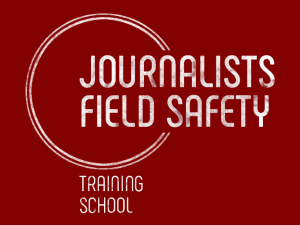 “Journalists Field Safety”Training School 2019OrganisersSchool of Journalism and Mass Communications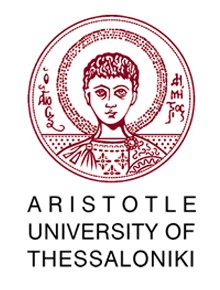 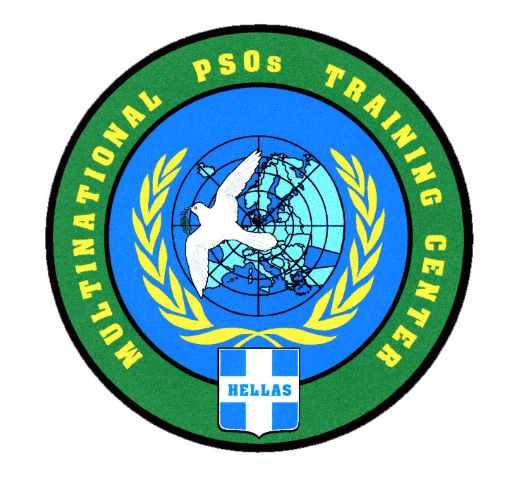 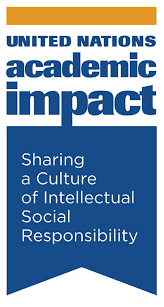 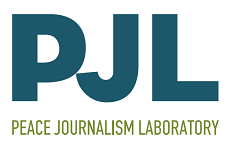 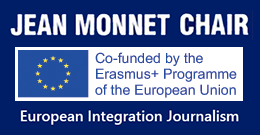 With the support of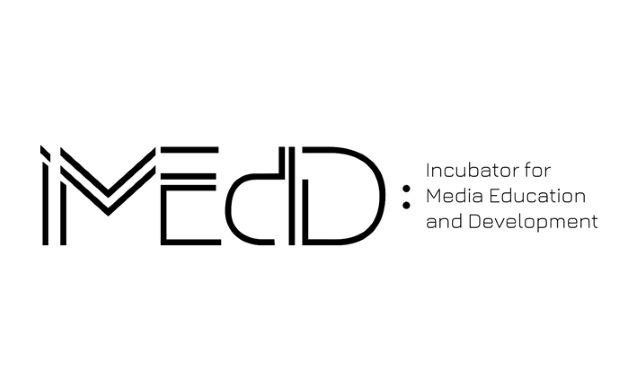 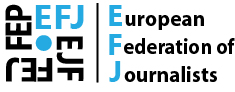 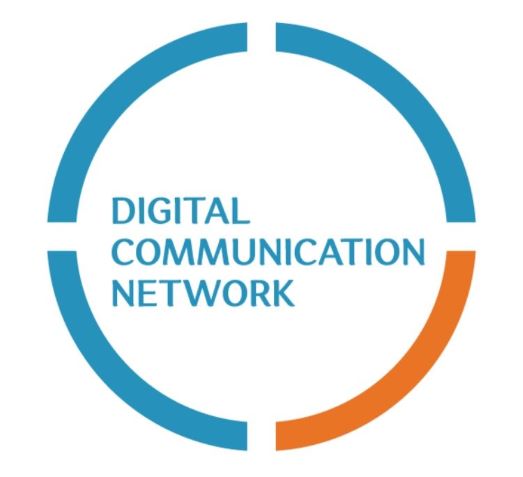 APPLICATION FORM“Journalists Field Safety”Training School 2019OrganisersSchool of Journalism and Mass CommunicationsWith the support ofAPPLICATION FORM“Journalists Field Safety”Training School 2019OrganisersSchool of Journalism and Mass CommunicationsWith the support ofAPPLICATION FORM“Journalists Field Safety”Training School 2019OrganisersSchool of Journalism and Mass CommunicationsWith the support ofAPPLICATION FORM“Journalists Field Safety”Training School 2019OrganisersSchool of Journalism and Mass CommunicationsWith the support ofAPPLICATION FORM“Journalists Field Safety”Training School 2019OrganisersSchool of Journalism and Mass CommunicationsWith the support ofAPPLICATION FORMPersonal and Contact informationPersonal and Contact informationPersonal and Contact informationPersonal and Contact informationPersonal and Contact informationPersonal and Contact informationSurname:Surname:Name:Father’s name:Father’s name:Gender:Gender:           [   ] Male		[   ] Female  Date of Birth:ID or Passport Number :ID or Passport Number :Citizenship:Mailing AddressMailing AddressMailing AddressMailing AddressMailing AddressMailing AddressStreet :Street :City :City :Post Code:District/Region:District/Region:     Country:Telephone Number:Telephone Number:Mobile Phone:Mobile Phone:Fax:Fax:E-mail:E-mail:Academic BackgroundAcademic BackgroundAcademic BackgroundAcademic BackgroundAcademic BackgroundAcademic BackgroundDegree: Degree: Department:Department:University:University:Grade:Grade:Date of Enrollment:Date of Enrollment:Date of Degree Award:Date of Degree Award:Other Degree(s) (if any):Other Degree(s) (if any):(degree, Department, Institution, year awarded)(degree, Department, Institution, year awarded)(degree, Department, Institution, year awarded)(degree, Department, Institution, year awarded)Professional Experience (no more than 200 words, highlighting your current and previous posts, training-education, and especially field experience Professional Experience (no more than 200 words, highlighting your current and previous posts, training-education, and especially field experience Professional Experience (no more than 200 words, highlighting your current and previous posts, training-education, and especially field experience Professional Experience (no more than 200 words, highlighting your current and previous posts, training-education, and especially field experience Professional Experience (no more than 200 words, highlighting your current and previous posts, training-education, and especially field experience Professional Experience (no more than 200 words, highlighting your current and previous posts, training-education, and especially field experience Current OccupationCurrent OccupationProfessional Professional Post Doctoral Researcher Post Doctoral Researcher PhD candidatePhD candidateMA candidateMA candidateBA candidateBA candidateLanguage SkillsLanguage SkillsLanguage SkillsLanguage SkillsLanguage SkillsLanguage SkillsNative Language:Native Language:English Qualification(s)English Qualification(s)English Qualification(s)English Qualification(s)English Qualification(s)English Qualification(s)Certification (e.g. IELTS, TOEFL, TOEIC, etc.):Certification (e.g. IELTS, TOEFL, TOEIC, etc.):Additional Language(s):Additional Language(s):please list language(s) please list language(s) please list language(s) please list language(s) Please state your motivation for wanting to join Journalists Field Safety Training School in no more than 300 words